RELATOS MITOLÓGICOSOBJETIVO:¡COMENCEMOS!LOS MITOS SON:Un relato tradicional sobre acontecimientos prodigiosos, fantásticos o maravillosos.Protagonizados por seres extraordinarios como dioses, héroes, semidioses o monstruos.Tienen como objetivo explicar, justificar o desarrollar el origen, razón de ser y causa de algún aspecto de la vida y naturaleza.SUS CARACTERÍSTICAS SON:Solo son entendibles en su contexto.Son de carácter fantástico.Relatan hechos antiguos.Los protagonistas son seres sagrados o dioses.EJEMPLOS DE RELATOS MITOLÓGICOS.El nacimiento de Afrodita.La diosa del amor y la pasión, Afrodita es una deidad muy reconocida dentro del panteón griego y fue ampliamente venerada en el pasado. Sin embargo, al contrario que otras deidades no fue una hija natural de ningún dios, sino que tal y como insinúa su nombre surgió de la espuma del mar.El origen de Medusa.El nombre de Medusa es altamente conocido en la cultura occidental, siendo esta Gorgona una figura mitológica griega muy popular. El mito más conocido del que forma parte tiene que ver con su muerte a manos de Perseo, pero otro que puede resultar de interés es el origen de su nacimiento. ACTIVIDADESLee el texto a continuación.LA CAJA DE PANDORA Relato mitológico griego.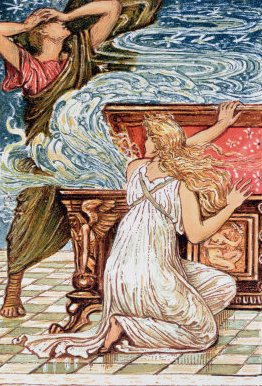 Hefesto, el dios cojo, el gran herrero, no sólo era el marido de Afrodita, diosa del amor, sino que creó a la primera mujer. La modeló con arcilla y agua, le dio una apariencia semejante a las diosas del Olimpo. Una vez que hubo terminado le dio como alma una chispa de fuego. Sus ojos entonces se abrieron y brillaron, sus miembros se soltaron y su boca habló y rió. Se la llamó Pandora.Su belleza atrajo a las inmortales. Atenea le regaló un cinturón y ropas finas. Las Gracias le pusieron collares de oro. La Horas la coronaron de flores; Afrodita, la diosa del amor y la seducción, derramó sobre su cabeza la gracia que encanta a los hombres. El propio Zeus le regaló una caja extraordinaria.Toma esta caja, Pandora- le dijo-. Pero no la abras nunca. Huirían lejos de ti los dones que encierra, y en su lugar llegarían los males.Pandora al principio se contuvo. Pero un día, movida por la curiosidad, abrió la tapa de la caja. De inmediato se escaparon los bienes. Y llegaron las enfermedades, las penas, los trabajos, los odios, los homicidios, los celos, en fin, todos los vicios... Pandora, viendo lo que ocurría, tapó la caja. Sólo quedó atrapada adentro la esperanza, que es ciega. Y ella no nos abandona.Responde las siguientes preguntas.¿Qué creó hefesto?__________________________________________________________________________________________________________________________¿De qué está hecha pandora?__________________________________________________________________________________________________________________________¿Qué le regalo atenea?__________________________________________________________________________________________________________________________¿Qué le regalo zeus?__________________________________________________________________________________________________________________________¿Por qué pandora no podía abrir la caja?__________________________________________________________________________________________________________________________¿Por qué crees que la esperanza es ciega?__________________________________________________________________________________________________________________________¿Tu abrirías la caja si fueras pandora y por qué?Completa el siguiente mapa conceptual en base a la lectura “La caja de pandora”Busca en internet un relato mitológico chileno que te llame la atención, léelo y completa el mapa conceptual.Para terminar, responde las siguientes preguntas.¿De qué se trató la clase de hoy? _________________________________________________________________________________________________________________________________________________________________________________________________________¿Qué son los relatos mitológicos? _________________________________________________________________________________________________________________________________________________________________________________________________________¿Cuáles son las características de estos?_________________________________________________________________________________________________________________________________________________________________________________________________________¿Qué relatos mitológicos leíste?_________________________________________________________________________________________________________________________________________________________________________________________________________